                                                                                                                   “Azərbaycan Xəzər Dəniz Gəmiçiliyi”			                       			 	   Qapalı Səhmdar Cəmiyyətinin 					       			              “ 01 ”  Dekabr 2016-cı il tarixli		 “216” nömrəli əmri ilə təsdiq edilmişdir.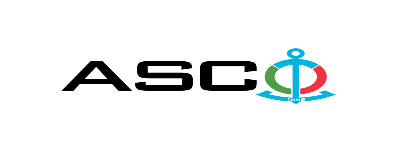 "Azərbaycan Xəzər Dənəz Gəmiçiliyi QSC-nin gəmiləri üçün müxtəlif növ göstəricilərin  (datçiklərin) satınalınması məqsədilə açıq müsabiqə elan edir:Müsabiqə №AM027/2023(İddiaçı iştirakçının blankında)AÇIQ MÜSABİQƏDƏ İŞTİRAK ETMƏK ÜÇÜN MÜRACİƏT MƏKTUBU___________ şəhəri                                                                                           “__”_______2023-cü il___________№           							                                                                                          ASCO-nun Satınalmalar Komitəsinin Sədricənab C.Mahmudluya,Hazırkı məktubla [iddiaçı podratçının tam adı göstərilir] (nin,nun,nın) ASCO tərəfindən “__________”ın satın alınması ilə əlaqədar elan edilmiş [iddiaçı tərəfindən müsabiqənin nömrəsi daxil edilməlidir]nömrəli açıq  müsabiqədə iştirak niyyətini təsdiq edirik.Eyni zamanda [iddiaçı podratçının tam adı göstərilir] ilə münasibətdə hər hansı ləğv etmə və ya müflislik prosedurunun aparılmadığını, fəaliyyətinin dayandırılmadığını və sözügedən satınalma müsabiqəsində iştirakını qeyri-mümkün edəcək hər hansı bir halın mövcud olmadığını təsdiq edirik. Əlavə olaraq, təminat veririk ki, [iddiaçı podratçının tam adı göstərilir] ASCO-ya aidiyyəti olan şəxs deyildir.Tərəfimizdən təqdim edilən sənədlər və digər məsələlərlə bağlı yaranmış suallarınızı operativ cavablandırmaq üçün əlaqə:Əlaqələndirici şəxs: Əlaqələndirici şəxsin vəzifəsi: Telefon nömrəsi: E-mail: Qoşma: İştirak haqqının ödənilməsi haqqında bank sənədinin əsli – __ vərəq.________________________________                                   _______________________                   (səlahiyyətli şəxsin A.A.S)                                         (səlahiyyətli şəxsin imzası)_______________________                (səlahiyyətli şəxsin vəzifəsi )                                                                                                                      M.Y.                                                       Texniki suallarla bağlı:Tel: +994512508269                                                    E-mail: farid.karimov@asco.az     Müsabiqədə qalib elan olunan iddiaçı şirkət ilə satınalma müqaviləsi bağlanmamışdan öncə ASCO-nun Satınalmalar qaydalarına uyğun olaraq iddiaçının yoxlanılması həyata keçirilir.     Həmin şirkət bu linkə http://asco.az/sirket/satinalmalar/podratcilarin-elektron-muraciet-formasi/ keçid alıb xüsusi formanı doldurmalı və ya aşağıdakı sənədləri təqdim etməlidir:Şirkətin nizamnaməsi (bütün dəyişikliklər və əlavələrlə birlikdə)Kommersiya hüquqi şəxslərin reyestrindən çıxarışı (son 1ay ərzində verilmiş)Təsisçi hüquqi şəxs olduqda, onun təsisçisi haqqında məlumatVÖEN ŞəhadətnaməsiAudit olunmuş mühasibat uçotu balansı və ya vergi bəyannaməsi (vergi qoyma sistemindən asılı olaraq)/vergi orqanlarından vergi borcunun olmaması haqqında arayışQanuni təmsilçinin şəxsiyyət vəsiqəsiMüəssisənin müvafiq xidmətlərin göstərilməsi/işlərin görülməsi üçün lazımi lisenziyaları (əgər varsa)Qeyd olunan sənədləri təqdim etməyən və ya yoxlamanın nəticəsinə uyğun olaraq müsbət qiymətləndirilməyən şirkətlərlə müqavilə bağlanılmır və müsabiqədən kənarlaşdırılır. Müsabiqədə iştirak etmək üçün təqdim edilməli sənədlər:Müsabiqədə iştirak haqqında müraciət (nümunə əlavə olunur);İştirak haqqının ödənilməsi barədə bank sənədi;Müsabiqə təklifi; Malgöndərənin son bir ildəki (əgər daha az müddət fəaliyyət göstərirsə, bütün fəaliyyət dövründəki) maliyyə vəziyyəti barədə bank sənədi;Azərbaycan Respublikasında vergilərə və digər icbari ödənişlərə dair yerinə yetirilməsi vaxtı keçmiş öhdəliklərin, habelə son bir il ərzində (fəaliyyətini dayandırdığı müddət nəzərə alınmadan) vergi ödəyicisinin Azərbaycan Respublikasının Vergi Məcəlləsi ilə müəyyən edilmiş vəzifələrinin yerinə yetirilməməsi hallarının mövcud olmaması barədə müvafiq vergi orqanlarından arayış.İlkin mərhələdə müsabiqədə iştirak haqqında müraciət (imzalanmış və möhürlənmiş) və iştirak haqqının ödənilməsi barədə bank sənədi (müsabiqə təklifi istisna olmaqla) ən geci 27 Fevral 2023-cü il, Bakı vaxtı ilə saat 17:00-a qədər Azərbaycan, rus və ya ingilis dillərində “Azərbaycan Xəzər Dəniz Gəmiçiliyi” Qapalı Səhmdar Cəmiyyətinin ( “ASCO” və ya “Satınalan təşkilat”) yerləşdiyi ünvana və ya Əlaqələndirici Şəxsin elektron poçtuna göndərilməlidir, digər sənədlər isə müsabiqə təklifi zərfinin içərisində təqdim edilməlidir.   Satın alınması nəzərdə tutulan mal, iş və xidmətlərin siyahısı (təsviri) əlavə olunur.İştirak haqqının məbləği və Əsas Şərtlər Toplusunun əldə edilməsi:Müsabiqədə iştirak etmək istəyən iddiaçılar aşağıda qeyd olunmuş məbləğdə iştirak haqqını ASCO-nun bank hesabına ödəyib (ödəniş tapşırığında müsabiqə keçirən təşkilatın adı, müsabiqənin predmeti dəqiq göstərilməlidir), ödənişi təsdiq edən sənədi birinci bölmədə müəyyən olunmuş vaxtdan gec olmayaraq ASCO-ya təqdim etməlidir. Bu tələbləri yerinə yetirən iddiaçılar satınalma predmeti üzrə Əsas Şərtlər Toplusunu elektron və ya çap formasında əlaqələndirici şəxsdən elanın IV bölməsində göstərilən tarixədək həftənin istənilən iş günü saat 09:00-dan 18:00-a kimi ala bilərlər.İştirak haqqının məbləği (ƏDV-siz): 50AZN Iştirak haqqı manat və ya ekvivalent məbləğdə ABŞ dolları və AVRO ilə ödənilə bilər.  Hesab nömrəsi: İştirak haqqı ASCO tərəfindən müsabiqənin ləğv edilməsi halı istisna olmaqla, heç bir halda geri qaytarılmır.Müsabiqə təklifinin təminatı :Müsabiqə təklifi üçün təklifin qiymətinin azı 1 (bir) %-i həcmində bank təminatı (bank qarantiyası) tələb olunur. Bank qarantiyasının forması Əsas Şərtlər Toplusunda göstəriləcəkdir. Bank qarantiyalarının əsli müsabiqə zərfində müsabiqə təklifi ilə birlikdə təqdim edilməlidir. Əks təqdirdə Satınalan Təşkilat belə təklifi rədd etmək hüququnu özündə saxlayır. Qarantiyanı vermiş maliyyə təşkilatı Azərbaycan Respublikasında və/və ya beynəlxalq maliyyə əməliyyatlarında qəbul edilən olmalıdır. Satınalan təşkilat etibarlı hesab edilməyən bank qarantiyaları qəbul etməmək hüququnu özündə saxlayır.Satınalma müsabiqəsində iştirak etmək istəyən şəxslər digər növ təminat (akkreditiv, qiymətli kağızlar, satınalan təşkilatın müsabiqəyə dəvət sənədlərində göstərilmiş xüsusi hesabına  pul vəsaitinin köçürülməsi, depozitlər və digər maliyyə aktivləri) təqdim etmək istədikdə, təminat növünün mümkünlüyü barədə Əlaqələndirici Şəxs vasitəsilə əvvəlcədən ASCO-ya sorğu verməlidir və razılıq əldə etməlidir. Müqavilənin yerinə yetirilməsi təminatı satınalma müqaviləsinin qiymətinin 5 (beş) %-i məbləğində tələb olunur.Hazırki satınalma əməliyyatı üzrə Satınalan Təşkilat tərəfindən yalnız malların anbara təhvil verilməsindən sonra ödənişinin yerinə yetirilməsi nəzərdə tutulur, avans ödəniş nəzərdə tutulmamışdır.Müsabiqə təklifinin təqdim edilməsinin son tarixi və vaxtı:Müsabiqədə iştirak haqqında müraciəti və iştirak haqqının ödənilməsi barədə bank sənədini birinci bölmədə qeyd olunan vaxta qədər təqdim etmiş iştirakçılar, öz müsabiqə təkliflərini bağlı zərfdə (1 əsli və 1 surəti olmaqla)  09 Mart 2023-cü il, Bakı vaxtı ilə saat 12:00-a qədər ASCO-ya təqdim etməlidirlər.Göstərilən tarixdən və vaxtdan sonra təqdim olunan təklif zərfləri açılmadan geri qaytarılacaqdır.Satınalan təşkilatın ünvanı:Azərbaycan Respublikası, Bakı şəhəri, AZ1003 (indeks), M.Useynov küçəsi 2, ASCO-nun Satınalmalar Komitəsi.Əlaqələndirici şəxs:Fərid KərimovASCO-nun Satınalmalar Departameninin təchizat işləri üzrə mütəxəssisiTelefon nömrəsi: +994512508269Elektron ünvan: farid.karimov@asco.az , tender@asco.azHüquqi məsələlər üzrə:Telefon nömrəsi: +994 12 4043700 (daxili: 1164)Elektron ünvan: tender@asco.az Müsabiqə təklif zərflərinin açılışı tarixi, vaxtı və yeri:Zərflərin açılışı 09 Mart 2023-cü il tarixdə, Bakı vaxtı ilə saat 15:00-da  (online) baş tutacaqdır. .Müsabiqənin qalibi haqqında məlumat:Müsabiqə qalibi haqqında məlumat ASCO-nun rəsmi veb-səhifəsinin “Elanlar” bölməsində yerləşdiriləcəkdir.Müsabiqənin digər şərtləri:Ödənişin yalnız mallar tədarük edildikdən sonra edilməsi (fakt üzrə) nəzərdə tutulmuşdur, avans təklif edən şirkətlərin təkliflərinin kənarlaşdırılması hüququnu ASCO özündə saxlayır.  Marka və modeli bəlli olan mallar istisna olmaqla digər bəndlər üzrə alternativ təkliflər verilə bilər.             Malların adı                                       KoduMiqdarVahidiVahidi1Təzyiq datçiki EDMU -80,P-80-H ilə dəst1ƏD2Tempratur datçiki  KRM-OM5 105C1ƏD3Temperatur datçiki  KRD-3 (80C) 0-135C1ƏD4Təzyiq göstəricisi PD1-6-27 27V1ƏD5Yağın təzyiq göstəricisi PD1-15-271ƏD6Termometr TUE-48-T, P-1 0-130C 26V1ƏD7Səviyyə datçiki  RPM-1 RPM-14ƏD8Tempratur göstəricisi  KRM-OM5 105C1ƏD9Temperatur göstəricisi PT-100PT-10016ƏD10Təzyiq göstəricisi  XMLA020A2S112ƏD11Təzyiq göstəricisi SOUARE Tip:9013 FSG-2 CUT2ƏD12Təzyiq fərqi sensoru PT-622, MBS-5100, 4-20 mA = 0-6 bar, 24 VDC2ƏD13Təzyiq  göstəricisi  PT-101, MBS-5150, 4-20 mA = 0-16 bar, 24 VDC, set point 4,0 bar1ƏD14Təzyiq göstəricisi PT401 5150003, 5150083PT-401, MBS-5100, 4-20 mA = 0-6 bar, 24 VDC, set point 2,0 bar2ƏD15Təzyiq cihazı 0-40 BAR GT300C364VTəzyiq CİHAZI 0-40 BAR GT300C364V1ƏD16Səviyyə datçiki NS-5000010 TOB.St 108803 NS-5000010 TOB.St 1088032ƏD17Təzyiq göstəricisi5900060211. 230V 1A 1ƏD18Təzyiq göstəricisi TRAFAG 0-25bar1ƏD19Temperatur göstəricisiTN31.2/M 40-120S1ƏD20Səviyyə göstəricisi  CPM-51ƏD21Analoji tipli təzyiq relesi DANFOSS KP-174ƏD22Göstərici VDO 32/3 O+5 BARSENSOR VDO 32/3 O+10 BAR 360081032003c6ƏD23Temperatur sensoru-TE511 TE5112ƏD24Monifold təzyiq datçiki GT300C3G10VMonifold təzyiq datçiki GT300C3G10V5ƏD25Datçik İFR 18,26,31\K713 MAN 2840 LE 301İFR 18,26,31\K713 MAN 2840 LE 30110ƏD26Temperatur datçiki EDWDC-12, M14X1.5EDWDC-12, M14X1.53ƏD27ELEK.TEYZIQ DATÇİKI GT-300ELEK.TEYZIQ DATÇİKI GT-3005ƏD28İstilik datçiki baş mühər. Üçün KPM 90˚C KPM 90˚C5ƏD29Təzyiq datçiki XMLA020A2S11 XMLA020A2S112ƏD30Üzücü su datçiki. ITMLS-06V ITMLS-06V4ƏD31DATÇİK TEMPERATUR PT-100 PT-1006ƏD32Təzyiq cihazı 0-40 BAR GT300C364V0-40 BAR GT300C364V2ƏD33Təzyiq cihazı 0-1.6 BAR GT402A461,6V0-1.6 BAR GT402A461,6V5ƏD34Su temperatur datçıkı VDO U 43 40-120C VDO U 43 40-120C3ƏD35Təzyiq datçiki  0.8-8bar kod 62273 0.8-8bar kod 622734ƏD36Datçik DM-S Cizgi ŞF4.574.003DM-S Cizgi ŞF4.574.003 POST-1-S 5ƏD37Səviyyə datçiki  PP-040 MO 4T5 PP-040 MO 4T52ƏD38Temperatur datçiki EDWDC-12, M14X1.5 EDWDC-12, M14X1.52ƏD39Yağın təzyiq datçiki OT-12ƏD40Dif. təzyiq datçiki Danfoss KPS-39 35bar KPS-39 35bar2ƏD41Temperatur datçiki TN31.2/M 40-120S TN31.2/M 40-120S2ƏD42Təzyiq datçiki "Trafaq" 40bar"Trafaq" 40bar2ƏD43Səviyyə datçiki. CPM-5 CPM-510ƏD44Təzyiq datçiki KPS 35  0-8 bar  G1/4AKPS 35 Pressure Control(Range : 0-8 bar, Pressure Connection : G1/4A)/Təzyiq datçiki2ƏD45TƏZYİQ DATÇIKI"AMOT"41 40 0.28÷3.45 BAR"AMOT"41 40 0.28÷3.45 BAR2ƏD46TƏZYİQ RELESI "TRAFAQ" 0÷10 BAR"TRAFAQ" 0÷10 BAR4ƏD47Təzyiq datçiki MPS0-10bar 4-20ma 24V DC MPS0-10bar 4-20ma 24V DC2ƏD48Temp, datçik MTC1K150028 0÷1200˚C 4÷20mATC Termotech MTC1K150028 0÷1200˚C 4÷20mA5ƏD49İnduktiv datçik İN5285, 10-36V 250ma İN5285, 10-36V 250ma10ƏD50Təzyiq datçiki Typ...KLM-025-M4-ST0-1-VTyp...KLM-025-M4-ST0-1-V4ƏD51Təzyiq datçiki Typ...KLM-025-M4-ST0-1-VTyp...KLM-025-M4-ST0-1-V4ƏD52ELEK.TEYZIQ DATÇİKI GT-300GT-3002ƏD53Təzyiq sensoru GT9/6 Bar GT9/6 Bar3ƏD54İnduktiv datçik İN5285, 10-36V 250ma İN5285, 10-36V 250ma30ƏD55Təzyiq datçiki  "Danfoss" KP-152ƏD56Tem.datçik RH51+TH31/MX2/R12P 40-120CRH51+TH31/MX2/R12P 40-120C4ƏD57Təzyiq datçiki KOD:X00E50208388 (COOLANT PRESSURE) KOD:X00E50208388 MTU 12V4000 M73 Başmühərrik üçün2ƏD58Hava datçiki KOD:TX-E6882 B16CHARGE-AIR PREESSURE) KOD:TX-E6882 B16 MTU 12V4000 M73Baş mühərrik üçün2ƏD59Yağın səviyyə datçiki  KOD:TX-E7681  B54 (OIL REFILL PUMP PRESSURE) KOD:TX-E7681 B54 MTU12V4000 M73 Baş mühərrik üçün2ƏD60Təzyiq datçiki MPS0-10bar 4-20ma 24V DC MPS0-10bar 4-20ma 24V DC2ƏD61Səviyyə datçiki  DV2-NK 06313VDV2-NK 06313V; 150X270X670MM;ARTIKLno.NK063K0150270670N0019.2ƏD62TEMPERATUR QEYDEDICISI MB-158. 0°C÷600°CMB-158. 0°C÷600°C18ƏD63Təzyiq datçiki EVSI-15 20bar OL 0+100C (MAX,TEST PRESS DİFFPRESS) 0,3-10bar2ƏD64Göstərici DY50-14М-ОМ 1025 Lövbərin zəncirinin uzunluğunugöstərmək üçün2ƏD65TEMPERATUR DATÇİKI PT-100PT-1006ƏD66Təzyiq datçiki "Trafaq" 6bar"Trafaq" 6bar1ƏD67Əks əlaqə datçiki LVDT/H311/150/W100-SSALVDT:H311 150Hottinger Baldwin W100-SSA1ƏD68Temperatur sensoru TE5112ƏD69Temperatur sensoru 5130018 WARTSILA W8L262ƏD70İnduktiv göstəricisi AR-LM30-3015, 6-36 V DCAR-LM30-3015 , 6-36 V DC,200 mA,200 Hz, Sn-15 mm,41,5×36×69mm6ƏD71Elektro maqnit klapanı TMS - 80 4332, 50-100 °C, 0,5 A, 250 V, 12Vt, 50/60 Hz2ƏD72Təzyiq sensor MBC5100 061B100266,150barDanfoss MBC5100 061B100266, 4-20 mA, 5-20 Bar, max150bar,IP652ƏD73Səviyyə göstəricisi  GPM-5PS5ƏD74Temperatur göstəricisi CH-8708.IS23N2ƏD75Təzyiq sensoru SEN-8805 (Volvo Penta)SEN-8805, şirin su soyuducusunun üçün (Volvo Penta OE22052384 )4ƏD76Səviyyə datçiki. CPM-5 CPM-54ƏD77Su təzyiq tənzimləyicisi. E.C.A,Dn 15mmE.C.A.Dn 15 bar, yivli, 20 mm1ƏD78Su təzyiq tənzimləyicisi RDV-2A,Dn 32 mmRDV-2A,Dn 32,Pn 16bar(t-70°С), Pn 10bar-su1ƏD79Təzyiq sensor MBC5100 061B100266,150barMBC5100 061B100266, 4-20 mA, 5-20 Bar, max150bar,IP652ƏD80Tempratur datçiki TXK-400 600°C TXK-400 600°C4ƏD81Temperatur datçiki TP-OM5 85ᵒC TP-OM5 85ᵒC3ƏD82Differensional təzyiq datçiki 1-10 kg/sm1-10 kg/sm2ƏD